Családok éve” nyári fejlesztő tábor az 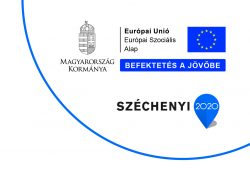 FMPSZ Sárbogárdi Tagintézményében2019/06/17 – 06/21A már hagyományossá vált korai fejlesztő táborunkat az előző tanévhez hasonlóan az EFOP-3.1.6-16-2017-00034 „Szakmai innováció és fejlesztés a különleges bánásmódot igénylő gyermekekért” projekt keretében valósítottuk meg a teljes pedagóguskollektíva részvételével. Intézményünk 2014. óta minden tanév végén megszervezi a korai fejlesztés és nevelési tanácsadás szakfeladaton részt vevő 2-6 éves gyermekek részére a „Nyári tábort”. Jelen tanévben ez kiegészült a 0-2 éves korosztállyal. A korábbi évekhez hasonlóan az idén is változatos programokkal vártuk a gyermekeket és szüleiket. Ebben a tanévben a tevékenységek a család köré csoportosultak, kihasználva a „Családok éve” adta lehetőségeket. A foglalkozások kiscsoportos formában valósultak meg. 2-5 gyermekkel 2-3 szakember és gimnazista segítő (közösségi szolgálat keretében) foglalkozott. Az egyéni igényeknek megfelelően esetenként szülő jelenléte is szükséges volt. A tábor időtartama a délelőtti órákra korlátozódott (8:00-11:30 óráig). Helyi jó gyakorlatunknak megfelelően forgószínpad szerűen négy helyiségben folytak a fejlesztések játékos formában, helyiségenként más-más területet (nagymozgás, kézműves tevékenység, nyelvi fejlesztés, kognitív tevékenység) átfogva. A csoportos foglalkozásokon bevezetett toalett- és étkezéstréning is szerepelt a feladatok között. Egy hosszabb szünet beiktatásával a gyerekek önállósodási törekvésében is segítséget nyújtottunk mosdóhasználat, kézmosás, helyes étkezési szokások kialakítása terén. A foglalkozások után az udvaron fél 12-ig, a szülők érkezéséig szabad játék lehetőségét kínáltuk a gyerekeknek. Négy napon keresztül tehát a család köré építettük fel a feladatokat. Hétfő: Testünk, testrészek Kedd: ÉrzékszervekSzerda: Lakóhelyünk, tágabb, szűkebb környezetünk Csütörtök: CsaládEzen a négy napon a babáknak a kollégák minden nap 11 órától Ringató foglalkozást tartottak.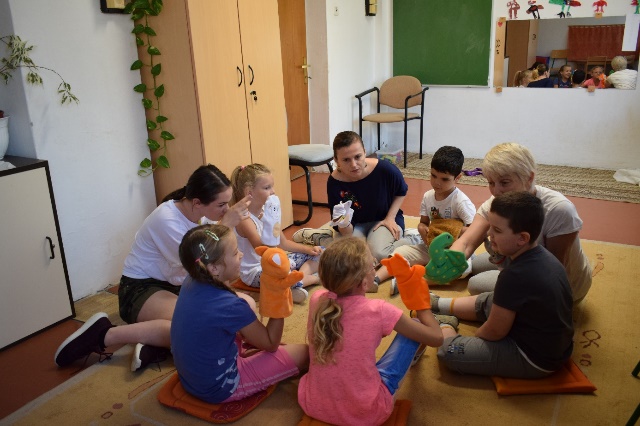 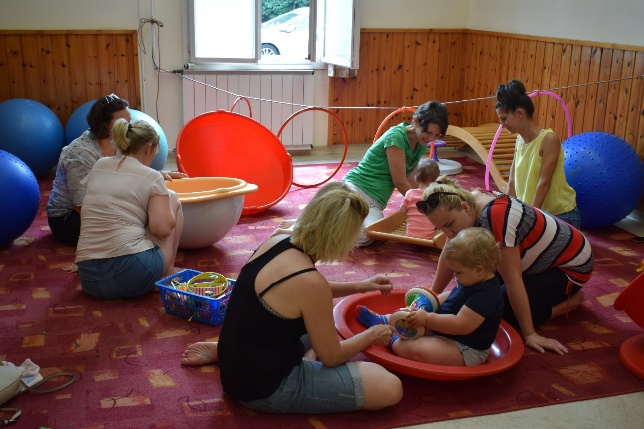 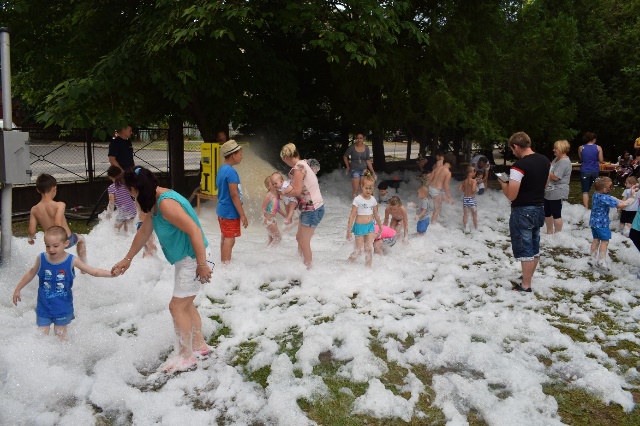 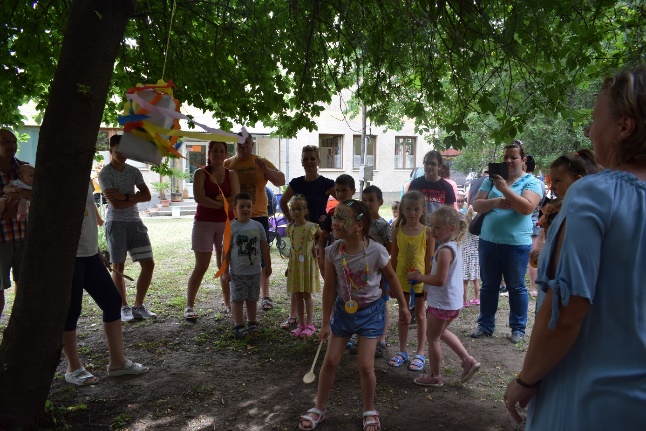 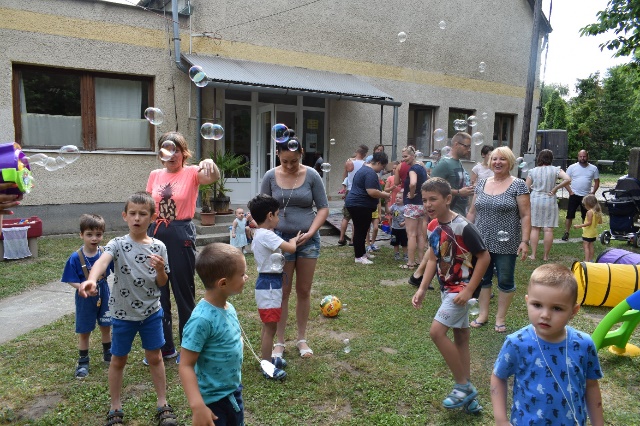 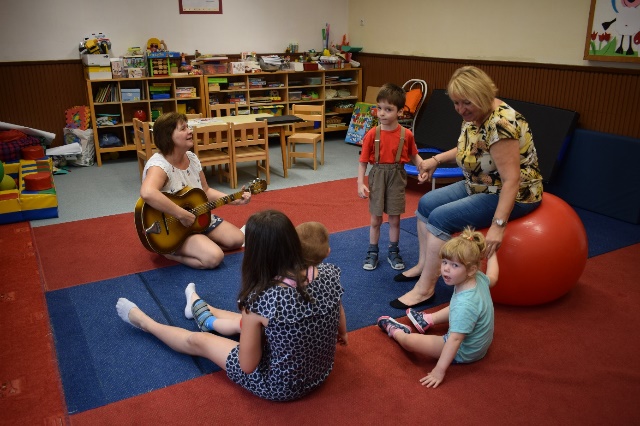 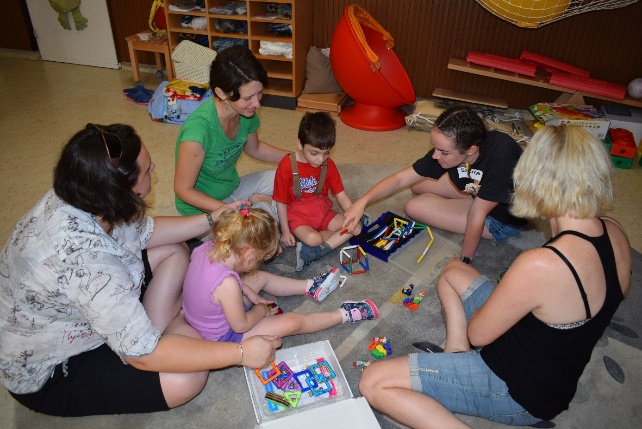 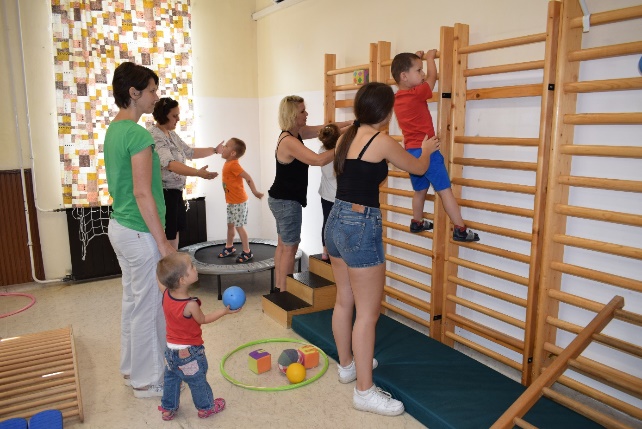 